WORD – Lesson 1 - 3 Basic Editing, Character FormattingIndependent Practice:  Page Formatting InstructionsDirections:  Edit the excerpt from Wild Woman’s Guide to Etiquette, Chapter 9, by Sharon A. Hill as directed below.  Answer the questions on the next page.Format the title, Chapter 9.  Telephone Etiquette as follows:Font size 16Font style – BoldFont – ArialFont effect – Small capsSet the left margin to 1.25”Triple space after the titleIndent all paragraphsDouble space the entire chapter and delete any extra spaces between paragraphsFormat all side headings as paragraph headings in a Times Roman fontFormat the text as bold and initial capsInsert a period after the text (do not bold the period)The font size should correspond to that of the paragraph text, which is 12The paragraph body begins on the same line as the paragraph headingCut the paragraph about placing a telephone call and paste it ahead of the section on leaving messagesAdd a border around the titleFormat the five paragraphs below Cell phones and pagers with bullets.  Single space within and double space between each bulleted itemFormat a page border around the entire documentFormat a header with the chapter title 12 pt Arial font in the left-hand margin.  Do not show the header on the first pageFormat a footer with a page number in the bottom right hand margin in the same font and size as the headerQuadruple space at the end of the body of the chapter to key the reference in hanging indent formatFormat the book title in italicsProtect against orphans and widows by using manual (hard) page breaksProofread the document before saving and submittingChapter 9.  Telephone EtiquetteLeaving MessagesDon’t you just hate it when someone leaves you a telephone message and doesn’t leave a callback number, or says his name so fast, you can’t understand it?  What are your thoughts about that person?  In business it could mean a missed opportunity.When you leave a telephone message, pause between your first and last name, especially if you have a complicated name.  Spell your name to make it easier for the recipient to be clear about your name.Say your telephone number slowly at the beginning and end of your message.  Many people do not have a pen or pencil handy.  By repeating your number, you do the recipient a favor by giving him an opportunity to write your number.  Cell phones capture telephone numbers, so your recipient can just do a callback on your number, but what if you want your recipient to call you at another number?  Make a habit to repeat your telephone number.  When you give your telephone number, pause between the area code, prefix, and last four numbers.  That way, your recipient won’t have to replay your message to capture your telephone number.Placing a Telephone CallUnless you are making calls to good friends who automatically recognize your voice, ask, “Is Pat there?” and immediately identify yourself:  “This is Ann Jones.”  This sets the tone for you as being polite.  Never assume the person on the other end knows who you are.Long-Winded CallersWhoever places the call should be the one to offer to end the call.  However, some people love to talk on the telephone and have plenty of time to do so.  If you’re caught in a conversation that seems unending, you’ll have to take the initiative.  Amy Vanderbilt Complete Book of Etiquette suggests you wait until the person pauses for a breath and say, “Oh, dear!  I’ve just noticed the time.  I’m late for an appointment.”  You don’t have to be rude, but you may have to be emphatic.Cell Phones and PagersCell phones and pagers offer a tremendous amount of flexibility that people enjoy every day.  With this technology come rules to ensure that you, as a user, should follow to avoid annoying others and appearing unprofessional.Shut off your cell phone and pager (or put them on vibrate) at the movies, the theater, and the opera.  Paying customers are at these events to enjoy themselves and get extremely annoyed when a cell phone or pager goes off.  This situation is even worse at a live performance.  Unless there are exceptions, turn off your cell phone and pager in business meetings.Be considerate of others when using a cell phone in a public place.  Don’t cross the personal space boundary.  Find an isolated spot so others don’t need to hear your conversation.For safety’s sake, act responsibly when walking or driving while on a cell phone.  Some states have outlawed using your cell phone while driving.  While you are focusing on your call, you diminish your attention toward driving and walking.Don’t shout into the telephone.  Keep your conversation private.Respect the rules of establishments and airlines if asked to refrain from using cell phones and pagers.SpeakerphonesFor business calls, a speakerphone is a handy tool that allows multiple people to sit in one room and hear the call.  The call leader should identify all persons in the room and have all participants on the call identify themselves.Do not chew gum or eat while on a call.  Everyone on the call can hear this disruptive noise.  Make sure your speakerphone is on mute if you have to eat.  Some business continues to get done while on speakerphone calls.  This usually means that participants type while listening to the call.  Once again, make sure you have your speakerphone on mute while you are typing.  Verify that music does not play while your speakerphone is on mute.Think of your personal pet peeves while on speakerphone calls.  Whatever annoys you, annoys others.  Be sensitive to those on the call.  Remember, you are being judged even if people can’t see you.And for goodness sakes, make sure your speakerphone is on mute if you are talking to your co-workers and you say disparaging things about someone else on the call.  Not cool.  Better yet, don’t say disparaging things at all!Office TelephonesAvoid lengthy personal phone calls in the office.  Sometimes you can’t avoid a personal call, but long chatty conversations are not only out of place, but can get you in trouble.  Your chatter annoys other people in the office or cubicles who cannot help overhearing and interrupts the routine of office procedure.Electronic Answering SystemsBusinesses have cut back administrative positions and installed computerized systems that answer calls electronically.  Sometimes, the most annoying aspect of these systems is having to listen to a menu of options to reach a department or person, only to get yourself into a loop or lost trying to make your call.  You can press “0” to reach a live person.  Do not take out your annoyance on the person who answers.  He has nothing to do with the installation of the system.  Remember to be professional because if anyone overhears your conversation, you want to make sure you don’t come off as a hothead.Hill, Sharon A. Wild Woman’s Guide to Etiquette:  Saving the World One Handshake at a Time, 2005.Independent Practice:  Page Formatting QuestionsDirections:  Key the answers to the following questions in complete sentences.What procedure did you use to format the title?What effect did the format applied to the title have on the document?Why do you think the title format was applied?How many blank lines were left between the title and the body after you triple spaced?What happened when you formatted the side headings?How did you make sure that the period at the end of each paragraph heading was not bold?What happened when you formatted the bulleted items?  What effect did the bulleted format style have on the text?Which format (bullets or paragraph style) do you prefer and why?What effect did rearranging the paragraphs have on the overall message?What effect did the border have on the text you keyed?What is the purpose of a paragraph heading?WORD – Lesson 4 - Using Tabs Project (Paragraph Formatting)You are going to create a table in a document by manually setting tabs and making formatting changes. Tabs can be found on the Home Ribbon by launching the Paragraph Dialog Box and clicking the Tabs button in the bottom left hand corner of the dialog box.Double space the entire table – to quickly set double-spacing, use CTRL + 2Center and bold the table title:  BEST SELLING ALBUMS OF ALL TIME IN THE U.S.Center and italicize the subtitle:  As of September 2011Using the Tabs button, manually set three tabs: a left tab at 1.9” with dot leaders; a left tab at 4”, a right tab at 6.5”Key the four column headings:Album Title	(tab)	Artist	(tab)	Year	(tab)	Number SoldBold and Underline all the column headingsEnter the following information into the table; the → indicates where you press tab (Note that album titles are in italics – format them that way in the table):Thriller	→	Michael Jackson		1982	→	29 millionGreatest Hits	→	The Eagles	→	1976	→	29 millionLed Zeppelin IV	→	Led Zeppelin	→	1971	→	23 millionThe Wall	→	Pink Floyd	→	1979	→	23 millionBack in Black		→	AC/DC	→	1980	→	22 millionDouble Live		→	Garth Brooks		→	1998	→	21 millionGreatest Hits I and II	→	Billy Joel	→	1985	→	21 millionCome On Over	→	Shania Twain		→	1997	→	20 millionRumours	→	Fleetwood Mac	→	1977	→	19 millionThe Beatles	→	The Beatles	→	1968	→	19 millionAppetite for Destruction	→	Guns N’ Roses	→	1987	→	18 million1967-1970	→	The Beatles	→	1973	→	17 millionNo Fences	→	Garth Brooks	→	1990	→	17 millionBoston		→	Boston		→	1976	→	17 millionThe Bodyguard	→	Whitney Houston	→	1992	→	17 millionSave the document as Tabs ProjectMake the following changes to the document:Select the table information from the column headings through the last entry (The Bodyguard)Click and drag the 1.9” tab marker on the ruler to 2.5” Click and drag the 4” tab marker on the ruler to 4.5”Deselect the table, and select ONLY the row with the column headingsOn the ruler, double-click on the 2.5” tab marker – this will bring up the tabs dialog boxChange the leader from dots back to None; click on Set, then OK; this should take the dot leaders out of the column headings but leave them in the rest of the table.Position your cursor at the end of the table and hit Enter twiceKey the following at the end of the tableSOURCES:  Wikipedia, RIAA (Recording Industry Association of America)Place your name in the heade; save the file - Tab Project, print and turn in.There are only a few steps to completing this assignment.  First, you need to find a simple picture to pull inspiration from.  Second, you will need to come up with a word, phrase, or lyrics to fill your page with text.  An example of what your end result will look like is at the bottom of this page.Here are the directions to complete the assignment. Display a custom watermark using your picture and deselect Washout( click on picture watermark then select washout then select picture).  This will create a background for you to change the font colors eventually.Format your Word document exactly this way.Set your margins to NARROWJUSTIFY your textSingle space, remove space after paragraph (so that the lines are super close together)Use 8 pt., Arial, ALL CAPS font.  When you copy and paste the text, make sure that you do spell and grammar check to remove the red squiggly lines.Start changing the font color that appears on top of the colored portions of the picture(color code your words then lastly remove your watermark- you will see the outline of your picture.When you are finished…remove the watermark and tada! you have a picture made of words.Save as WATERMARKXXX in your MSITA - Misc folder.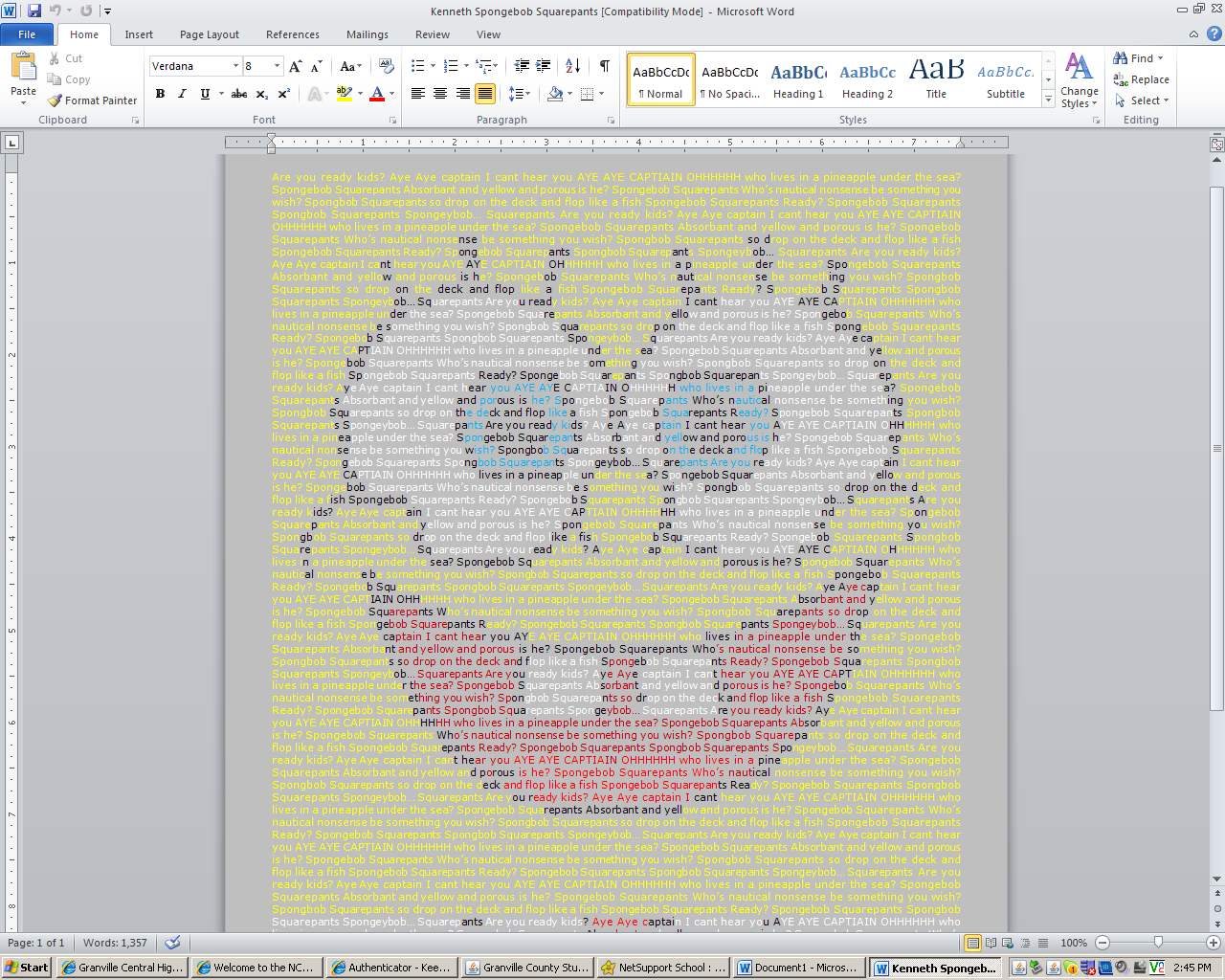 